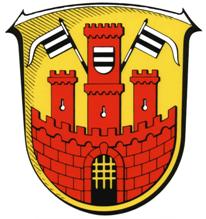 Ausnahme von der Schließung von Kindertageseinrichtungen im Rahmen der Bekämpfung des Corona-Virus gemäß der Verordnung des Landes Hessen vom 13.03.2020 ergänzt durch Verordnung vom 14.03.2020. Anmeldung für die „Notfallbetreuung“ in der KindertagesstätteEinrichtung: ________________________________________________________________Frau ______________________________________________________________________________ (Name, Vorname)wohnhaft __________________________________________________________________________(PLZ/Ort/Straße/Haus-Nr.)Herr ______________________________________________________________________________(Name, Vorname)wohnhaft___________________________________________________________________________(PLZ/Ort/Straße/Haus-Nr.)Telefon (Mutter): ____________________________________________________________________			(privat/mobil)					(dienstlich)Telefon (Vater): _____________________________________________________________________(privat/mobil)					(dienstlich)Im Notfall bin ich/sind wir telefonisch erreichbar unter:_______________________________________Hiermit melden wir das nachfolgend aufgeführte Kind/die nachfolgend aufgeführten Kinder an:1.________________________________________________________________________________Name, Vorname, Geburtsdatum 2.________________________________________________________________________________Name, Vorname, Geburtsdatum 3.________________________________________________________________________________Name, Vorname, Geburtsdatum Die Bescheinigung des Arbeitgebers /der jeweiligen Arbeitgeber habe ich/ haben wir beigefügt, mit der ich nachweise/wir nachweisen, dass ich Alleinerziehende/wir beide Erziehungsberechtigte zu der in § 2 Abs. 2 der Zweiten Verordnung zur Bekämpfung des Corona-Virus des Landes Hessen vom 13.03.2020 und der Ergänzung vom 14.03.2020 genannten Personengruppen gehöre/bzw. gehören.Uns/Mir ist bekannt, dass die Abgabe einer falschen eidesstattlichen Versicherung strafbar ist und gemäß § 156 StGB bis zu drei Jahren Freiheitsstrafe oder mit Geldstrafe bestraft werden kann.Ich versichere/wir versichern eidesstattlich, dass ich/wir eine anderweitige Betreuung unseres Kindes/ unserer Kinder bzw. meines Kindes/meiner Kinder während der Schließung der Kindertagesstätte ______________________________________ nicht sicherstellen kann/können._______________________________________________________________________________________(Ort/Datum) 		(Unterschrift der Erziehungsberechtigten) / (Unterschrift des Erziehungsberechtigten)In den Fällen, in denen keine Bescheinigung des Arbeitgebers/der Arbeitgeber vorgelegt werden kann:Ich versichere/wir versichern eidesstattlich, dass ich/wir beide zu den in § 2 Abs. 2 der Zweiten Verordnung zur Bekämpfung des Corona-Virus des Landes Hessen vom 13.03.2020 und der Ergänzung vom 14.03.2020 genannten Personenkreis gehören:Beruf 1: _______________________________________________________________________________Personensorgeberechtigte/Personensorgeberechtigter Arbeitgeber und Telefon-Nr. Beruf 1. Beruf 2: _______________________________________________________________________________Personensorgeberechtigte/Personensorgeberechtigter Arbeitgeber und Telefon-Nr. Beruf 2._______________________________________________________________________________________(Ort/Datum) 		(Unterschrift der Erziehungsberechtigten) / (Unterschrift des Erziehungsberechtigten)Nähere Erläuterungen entnehmen Sie bitte der beigefügten Zweiten Verordnung zur Bekämpfung des Corona-Virus „Ausnahmen für das Betretungsverbot für Kindertageseinrichtungen und Kindertages-pflegestellen“ gem. § 2 Abs. 2 vom 13.03.2020, 14.03.2020 und 16.03.2020